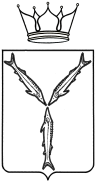 МИНИСТЕРСТВО МОЛОДЕЖНОЙ ПОЛИТИКИ И СПОРТА САРАТОВСКОЙ ОБЛАСТИП Р И К А З                                 ПРОЕКТот ________________ №_______г. СаратовО внесении изменений в приказ от 29 мая 2017 года № 307В соответствии с п. 1.6 постановления Правительства Саратовской области от 24 апреля 2013 года № 205-П «Об утверждении Положения об оплате труда работников государственных бюджетных учреждений Саратовской области, осуществляющих деятельность в области физической культуры и спорта»:ПРИКАЗЫВАЮ:	1. Внести изменение в приказ министерства молодежной политики и спорта Саратовской области от 29 мая 2017 года № 307 «Об утверждении перечня должностей, относимых к основному, административно-управленческому и вспомогательному персоналу», изложив приложение №1 к приказу в новой редакции согласно приложению.2. Отделу правового обеспечения обеспечить направление копии настоящего приказа:в Управление Министерства юстиции Российской Федерации по Саратовской области - в семидневный срок со дня его первого официального опубликования;в прокуратуру Саратовской области - в течение трех дней со дня его подписания.  3. Информационно-аналитическому отделу в соответствии с пунктом 1.3. Положения о порядке официального опубликования законов области, правовых актов Губернатора области, Правительства области и иных органов исполнительной власти области, утвержденного постановлением Правительства Саратовской области от 11 сентября 2014 года № 530-П, направить настоящий приказ в министерство информации и печати Саратовской области на опубликование – не позднее одного рабочего дня после его принятия.	4. Настоящий приказ вступает в силу со дня его подписания.	5. Контроль за исполнением настоящего приказа оставляю за собой.Министр	 	 	                         			   	     А.В. АбросимовПриложение к приказу от ______№____«Приложение № 1 к приказу от 29 мая 2017 года №307 Перечень должностей, относимых к основному, административно-управленческому и вспомогательному персоналуНаименование должностиКатегория должностейДля государственных бюджетных профессиональных образовательных учрежденийДля государственных бюджетных профессиональных образовательных учрежденийРуководителиРуководителиДиректор, директор училища олимпийского резерва, директор колледжа (колледжа-интерната) олимпийского резерваадминистративно-управленческий персоналЗаместитель директора по методической работе, заместитель директора по эксплуатации спортивного оборудования (спортивного сооружения, объекта спорта), заместитель директора, заместитель директора по спортивной подготовкеадминистративно-управленческий персоналГлавный бухгалтер (заместитель главного бухгалтера)административно-управленческий персоналРуководитель структурного подразделения по эксплуатации спортивного сооружения (объекта спорта), руководитель структурного подразделения по методической (информационно-методической) работе, руководитель структурного подразделения, руководитель структурного подразделения по спортивной подготовкеадминистративно-управленческий персонал, кроме непосредственных руководителей основного персонала работниковПедагогические работникиПедагогические работникиПреподаватель, старший преподаватель, преподаватель-организатор основ безопасности жизнедеятельности, допризывной подготовки, руководитель физического воспитания, концертмейстер, воспитатель, социальный педагог, педагог-психолог, педагог-организатор, педагог дополнительного образования, старший педагог дополнительного образования, тренер-преподаватель, старший тренер-преподаватель, инструктор по физической культуре, мастер производственного обучения, методист, старший методист, инструктор-методист, старший инструктор-методистосновной персоналУчебно-вспомогательный персоналУчебно-вспомогательный персоналДежурный по общежитиювспомогательный персоналСекретарь учебной частивспомогательный персоналРуководители библиотекРуководители библиотекЗаведующий библиотекойадминистративно-управленческий персоналБиблиотекарские работникиБиблиотекарские работникиБиблиотекарь, библиографвспомогательный персоналДля государственных бюджетных учреждений, осуществляющих спортивную подготовкуДля государственных бюджетных учреждений, осуществляющих спортивную подготовкуРуководителиРуководителиДиректор, директор специализированной детско-юношеской спортивной школы олимпийского резерва, спортивной школы олимпийского резерваадминистративно-управленческий персоналДиректор, директор центра олимпийской подготовки, директор центра спортивной подготовкиадминистративно-управленческий персоналДиректор, директор (заведующий) спортивной школы (детско-юношеских спортивных (спортивно-технических) школ), спортивно-адаптивной школы, детско-юношеской спортивно-адаптивной школыадминистративно-управленческий персоналЗаместитель директора по методической работе, заместитель директора по эксплуатации спортивного оборудования (спортивного сооружения, объекта спорта), заместитель директора, заместитель директора по спортивной подготовкеадминистративно-управленческий персонал, кроме непосредственных руководителей основного персонала работников Главный бухгалтер (заместитель главного бухгалтера)административно-управленческий персоналРуководитель структурного подразделения по эксплуатации спортивного сооружения (объекта спорта), руководитель структурного подразделения по методической (информационно-методической) работе, руководитель структурного подразделения по методической (информационно-методической) работе, руководитель структурного подразделения, руководитель структурного подразделения по спортивной подготовкеадминистративно-управленческий персонал, кроме непосредственных руководителей основного персонала работников Педагогические работникиПедагогические работникиТренер-преподаватель, старший тренер-преподаватель, инструктор-методист, старший инструктор-методист, педагог-организатор, педагог дополнительного образования, старший педагог дополнительного образованияосновной персоналИнструктор по физической культуреосновной персоналСпециалисты и служащиеСпециалисты и служащиеСлужащиеСлужащиеСпортсмен-инструкторосновной персоналСпортсмен основной персоналДежурный по спортивному залувспомогательный персоналСпециалистыСпециалистыХореограф основной персоналТехник по эксплуатации и ремонту спортивной техники, специалист по подготовке спортивного инвентарявспомогательный персоналТренер, старший тренер, тренер-преподаватель по адаптивной физической культуре, старший тренер-преподаватель по адаптивной физической культуре основной персоналИнструктор-методист, старший инструктор-методист, инструктор-методист по адаптивной физической культуре, старший инструктор-методист по адаптивной физической культуреосновной персоналИнструктор по спорту, инструктор по адаптивно физической культуреосновной персоналДля иных учреждений физической культуры и спортаДля иных учреждений физической культуры и спортаЦентр спортивной подготовкиЦентр спортивной подготовкиРуководителиРуководителиДиректорадминистративно-управленческий персоналЗаместитель директораадминистративно-управленческий персоналГлавный бухгалтер (заместитель главного бухгалтера)административно-управленческий персоналГлавный тренеросновной персоналРуководитель структурного подразделенияадминистративно-управленческий персонал, кроме непосредственных руководителей основного персонала работников Спортивное сооружение (объект спорта)Спортивное сооружение (объект спорта)РуководителиРуководителиДиректор (заведующий) спортивного сооружения (объекта спорта)административно-управленческий персоналЗаместитель директора по эксплуатации спортивного оборудования (спортивного сооружения (объекта спорта))основной персоналЗаместитель директора по спортивной (физкультурно-спортивной) работеосновной персоналЗаместитель директораадминистративно-управленческий персонал, кроме непосредственных руководителей основного персонала работниковРуководитель структурного подразделения по эксплуатации спортивного сооружения, руководитель структурного подразделения  административно-управленческий персонал, кроме непосредственных руководителей основного персонала работниковГлавный бухгалтерадминистративно-управленческий персоналСпециалисты и служащиеСпециалисты и служащиеСлужащиеСлужащиеСпортсмен основной персоналДежурный по спортивному залувспомогательный  персоналСпециалистыСпециалистыТренер, старший тренер, тренер-преподаватель по адаптивной физической культуре, старший тренер-преподаватель по адаптивной физической культуре основной персоналИнструктор-методист, старший инструктор-методист, инструктор-методист по адаптивной физической культуре, старший инструктор-методист по адаптивной физической культуреосновной персоналСтарший тренер спортивной сборной команды субъекта РФ (по виду спорта, спортивной дисциплине), старший тренер по резерву спортивной сборной команды субъекта РФ (по виду спорта, спортивной дисциплине)основной персоналТренер спортивной сборной команды субъекта РФ (по виду спорта, спортивной дисциплине)основной персоналТехник по эксплуатации и ремонту спортивной техники, специалист по подготовке спортивного инвентарявспомогательный персоналХореограф основной персоналИнструктор по спорту, инструктор по адаптивной физической культуреосновной персоналМенеджер по антидопинговому обеспечениювспомогательный персоналМедицинские работникиМедицинские работникиВрач-специалист, врач по лечебной физкультуре, врач по медицинской реабилитациидля учреждений, осуществляющих предоставление медицинских услуг, оздоровительно-реабилитационных услуг – основной персонал, для иных – вспомогательный персоналСтаршая медицинская сестрадля учреждений, осуществляющих предоставление медицинских услуг, оздоровительно-реабилитационных услуг – основной персонал, для иных – вспомогательный персоналМедицинская сестрадля учреждений, осуществляющих предоставление медицинских услуг, оздоровительно-реабилитационных услуг – основной персонал, для иных – вспомогательный персоналМедицинская сестра по массажудля учреждений, осуществляющих предоставление медицинских услуг, оздоровительно-реабилитационных услуг – основной персонал, для иных – вспомогательный персоналДолжности служащих и рабочих всех типов учреждений физкультурно-спортивной направленностиДолжности служащих и рабочих всех типов учреждений физкультурно-спортивной направленностиСлужащиеСлужащиеРуководящие должностиРуководящие должностиГлавный инженерадминистративно-управленческий персоналГлавные: механик, энергетикадминистративно-управленческий персоналНачальник (заведующий) мастерской административно-управленческий персоналЗаведующий столовойадминистративно-управленческий персоналЗаведующий производством (шеф-повар)административно-управленческий персоналЗаведующий общежитиемадминистративно-управленческий персоналЗаведующий центральным складомадминистративно-управленческий персоналЗаведующий канцелярией, складомадминистративно-управленческий персоналКомендантадминистративно-управленческий персоналЗаведующий: архивом, бюро пропусков, камерой хранения, хозяйством, экспедициейадминистративно-управленческий персоналСпециалистыСпециалистыСтарший аудитор, ведущий аудитор, контрактный управляющий, старший системный администратор, ведущий системный администратор, главный специалист по внутреннему аудиту, ведущий специалист по внутреннему аудитувспомогательный персоналВедущий: бухгалтер, бухгалтер-ревизор, документовед, инженер всех специальностей и наименований, психолог, переводчик, сурдопереводчик, социолог, экономист всех специальностей и наименований, юрисконсульт, специалист по размещению государственного заказа вспомогательный персоналСистемный администратор, аудитор, старший специалист по закупкам, специалист по охране труда, старший специалист по внутреннему аудиту, специалист по связям с общественностью   вспомогательный персоналI категории:бухгалтер, бухгалтер-ревизор, документовед, инженер всех специальностей и наименований, психолог, переводчик, сурдопереводчик, социолог, экономист всех специальностей и наименований, юрисконсультвспомогательный персоналМладший системный администратор, специалист по закупкам, специалист по персоналувспомогательный персоналII категории:бухгалтер-ревизор, документовед, инженер всех специальностей и наименований, психолог, переводчик, сурдопереводчик, социолог, экономист всех специальностей и наименований, юрисконсультвспомогательный персоналСтарший техник всех специальностей I категории, специалист по кадрамвспомогательный персоналБухгалтер II категориивспомогательный персоналБез категории: бухгалтер-ревизорвспомогательный персоналБез категории:документовед, инженер всех специальностей и наименований, психолог, переводчик, сурдопереводчик, социолог, экономист всех специальностей и наименований, юрисконсульт, специалист (по кадрам, гражданской обороне)вспомогательный персоналТехник всех специальностей II категории, бухгалтер, диспетчер, администратор (кроме учреждений культуры и искусства)вспомогательный персоналТехник всех специальностей без квалификационной категории, диспетчервспомогательный персоналТехнические исполнителиТехнические исполнителиСекретарь руководителя, помощник аудиторавспомогательный персоналКассир, лаборант, машинистка I категории, статистик, секретарь-администратор, помощник бухгалтера, счетоводвспомогательный персоналАгент по снабжению, архивариус, делопроизводитель, дежурный (по выдаче справок, по залу, этажу гостиницы, комнаты отдыха, общежития и др.), калькулятор, учетчик, экспедитор, машинистка II категории,  оператор диспетчерской службы; секретарь-машинисткавспомогательный персоналСтарший лаборантвспомогательный персоналПрофессии рабочих областных государственных бюджетных учреждений, осуществляющих деятельность в области физической культуры и спортавспомогательный персоналПрофессии рабочих областных государственных бюджетных учреждений, осуществляющих деятельность в области физической культуры и спорта, видами деятельности которых являются предоставление объектов спорта для занятий отдельных категорий граждан, предоставление услуг по проживанию и питаниюосновной персонал (по перечню должностей) рабочие непосредственно оказывающие услуги, выполняющие работы. Конкретный перечень должностей указывается в локальных актах учреждения, касающихся оплаты труда». 